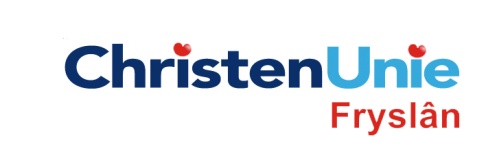 SCHRIFTELIJKE VRAGEN, ex artikel 39 Reglement van OrdeSCHRIFTELIJKE VRAGEN, ex artikel 39 Reglement van OrdeGericht aan college / GedeputeerdeCollege van GSInleidende toelichting(facultatief)De kantorenmarkt in de steden kampt met leegstand. Ook in Leeuwarden is dat het geval. Tegelijkertijd is er sprake van gebrek aan studentenhuisvesting en goedkope woningen.In diverse provincies wordt actie ondernomen om het aantal lege kantoorpanden terug te dringen. De provincie Utrecht bijvoorbeeld wil door middel van een structuurvisie de huidige plancapaciteit van gemeenten reduceren en bestemmingen ombuigen. De verwachting is dat daardoor minder nieuwbouw plaats vindt en marktpartijen meer investeren in bestaande kantoorpanden. De provincies hebben in 2012 het Convenant aanpak leegstaande kantoren ondertekend. In dit convenant is afgesproken dat provincies, gemeenten en marktpartijen voor juli 2013 ruimtelijke afspraken maken om het verval en leegstand van kantoorpanden tegen te gaan.Vraag / vragenHoe groot is de leegstand van kantoren in Fryslân en waar is de leegstand het grootst?Welke invloed kan GS aanwenden om nieuwbouw van kantoren te voorkomen? Welke afspraken heeft het college gemaakt met de Friese gemeenten om het probleem van leegstaande kantoorpanden in Fryslân aan te pakken? Met andere woorden: wat heeft het convenant tot nu toe opgeleverd?Welke mogelijkheden zij er om leegstaande kantoorpanden voor andere doeleinden  geschikt te maken; bijvoorbeeld voor bewoning? Indiener(s)(fractie / naam / handtekening)ChristenUnie, Wiebo de VriesDatumd.d. 12-02-2014